桃園市立大有國民中學111學年度第二學期第一次評量試卷（  ）以下為一則關於「誠實商店」的新聞報導，請問關於新聞的內容下列敘述何者最為正確？(A)每個人應學習貢獻一己力量，參與公益服務(B)法律僅是最低限度的行為準則，也應仰賴其他社會規範共同維護社會秩序(C)交易規則應由買賣雙方約定，法律不應干涉交易行為(D)價值觀念隨著時代改變，應尊重每個人的消費自由（  ）為了推展原住民文化，原住民族委員會除了常常舉辦各式活動，更創辦了原住民族電視臺，製播原住民族文化教育節目。請問：上述政府的作法最有可能是為了達成下列何者目標？ (A)尊重多元文化的發展與保存 (B)積極加強實施漢化政策 (C)減少其他文化對原住民文化的影響 (D)強調原、漢民族的族群差異。（  ）下列關於主流文化與次文化的比較，何者正確？（  ）孟子曾說：「不以規矩，不能成方圓」，比喻做事要遵循一定的法則，說明社會規範的重要性。關於社會互動與社會規範之關聯，下列敘述何者正確？(A)維持社會秩序和諧完全只能靠法律加以規範 (B)社會分工愈細膩，社會規範愈顯得不重要(C)社會規範是社會互動中發展出的行為準則(D)社會價值愈多元，社會規範的強制力愈小（  ）附圖是海綿寶寶與朋友們在電影院內看到的標語，他們正在討論標語中所提到的事項，請問哪位的說法是正確的？(A)海綿寶寶：如果觀眾違反規範，業者可依公權力來處罰(B)章魚哥：嚴禁錄影是一種風俗習慣(C)派大星：規範內容是電影院規定的(D)蟹老闆：規範的目的是希望大眾能尊重智慧財產權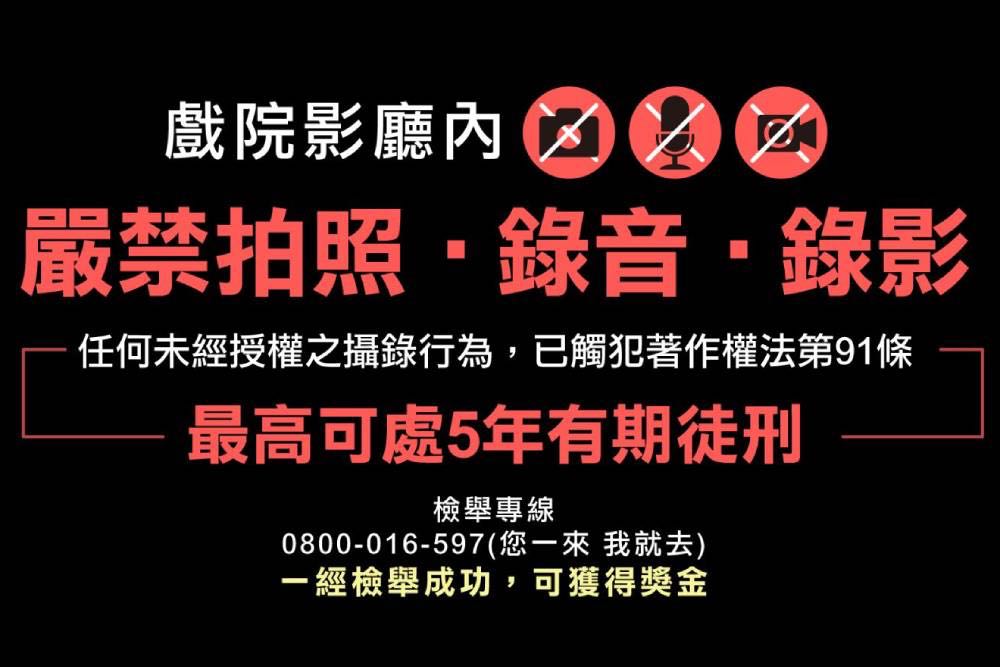 （  ）《黑皮膚、白面具》一書講述黑人在文化交流中如何逐漸失去主體性，認為自身的文化是落後、愚昧且野蠻的，白人才是進化的文明人，每個黑人都期待自己能獲得白人的認可，才能證明自身的價值與意義。請問根據上文下列何者較為正確？(A)文化本應有優劣之分，才能促進文化的發展 (B)黑人須先肯認自我，才有助於其文化的發展(C)黑人追求白人文化的認同，是文化差異性的展現(D)白人文化的價值理念，值得各個文化複製仿效（  ）某宮廟因違法擴建道路及廟宇建築，涉嫌竊占國土及濫墾山坡地，相關單位多次介入協調，要求廟方自行拆除，但該廟負責人認為廟地選址及擴建的決定皆為神明指示，堅決不願退讓，於是相關單位除了開罰6萬元外，並將負責人移送法辦。請問上述內容最可能是關於下列哪二者之間的衝突？ (A)傳統習俗與倫理道德觀(B)環境保育與經濟發展(C)環境保育與民間文化 (D) 法律規範與宗教信仰（  ）「失竊的一代」是指澳洲政府過去實行「同化政策」所影響的一代人。當時政府認為原住民低賤無知以及將會消失，因此強制10萬名原住民兒童離開親生父母，交給白人家庭或者政府照顧機構，要求他們學習白人的語言和生活方式，以「白化」原住民。請問下列何者最能說明上述現象？(A)強調澳洲原住民文化的優越性(B)要求不同文化必須要完全融合(C)凸顯出文化位階造成的不平等(D)政府應要接納不同文化的差異（  ）生物科技的進步，雖然解開人類存在的祕密，但是也面臨道德的兩難，例如：科學家從事複製人體器官的試驗，可能挑戰人類的倫理道德規範。下列有關法律與倫理道德的敘述，何者正確？(A)倫理道德會影響法律的制定 (B)倫理道德與法律具有相同的強制力(C)只要不違法就一定符合倫理道德(D)法律主要能啟迪人的內在良知（  ）聯合國教科文組織統計1950年到2010年之間共有230種語言滅絕。有三分之一的語言只剩下不到一千名使用者，每兩週就有一種語言隨著最後的使用者死去而消失。語言多樣性的縮減可歸咎於政治迫害、疏於保存與全球化。上世紀時，各國政府以高壓統治為手段，對原住民進行語言壓迫。自殖民者抵達澳洲以後，有上百種原住民語言從澳洲消失。西藏被中國納入半世紀後，當地有數十種獨特方言瀕臨滅絕。請問以上顯示不同文化接觸後帶來的哪一項負面影響？ (A)不同文化間衝突 (B)文化差異擴大 (C)尊重多元文化 (D)弱勢文化式微 （  ） 世界各地都有紀念逝去親人的方式，像在馬達加斯加島上，他們死者與生者的聯繫相當密切，每隔一段時間他們就會舉辦「翻屍節」，人們會把親人的遺體從墓室中請出，來和在世的家人們一同共舞。這樣的儀式在馬達加斯加中部高原上很常見。舞蹈結束後，人們還會用手指隔著裹屍布描摹死去親人的輪廓，告訴孩子們這個人有多麼重要。請問關於翻屍節的舉辦是屬於社會規範中的何種種類？(A)風俗習慣(B)倫理道德(C)宗教信仰(D)法律（  ）華人對於親屬稱謂十分複雜，晚輩必須按親屬關係稱呼長輩，不可直呼其名，否則會被視為沒有禮貌。但在英文中，親屬之間的稱謂較少，甚至晚輩也可以直接稱呼長輩的名字。下列何者最能說明上述內容？(A)風俗習慣反映出社會的價值觀(B)不同的信仰會產生不同的習俗(C)語言差異反映倫理觀念的不同(D)法律規範內容與社會文化有關（  ）在台灣打人巴掌是羞辱式的懲罰行為，而傳統的巴拉圭人向人問候的方法是開心地在對方臉上打一巴掌。另外在非洲馬賽族族人對人表示友情與祝福的方法，就是在對方臉上「呸」的，吐一口口水。請問：上述這兩種不同的表達開心、祝福的方式顯示出文化的哪一項特徵？ (A)制約性 (B)普遍性 (C)累積性 (D)差異性。（  ）早期我國《民法》規定，子女姓氏須隨父姓，後來修改為「父母以書面約定子女從父姓或母姓」，以落實性別平等。但根據調查，多數父母仍遵循傳統習慣，只有少數會讓子女從母姓。下列相關敘述，何者正確？(A)社會生活方式的改變，僅依靠法律就足夠(B)子女姓氏的決定屬於家務事，和法律無關(C)各個層面的社會規範，都會影響社會生活的改變(D)風俗習慣具有強制力，而法律只能啟迪內在良知。（  ）	傳統社會的結婚習俗包含提親、訂婚、結婚等禮俗，到了現代社會，人們為了方便性，對於公證結婚也不排斥。這種改變說明下列哪種事實？(A)風俗習慣是具有強制性的社會規範(B)風俗習慣是固定的，永遠不會改變(C)風俗習慣會隨時代變遷而有所改變(D)風俗習慣必須經由一定程序來制定（  ）世界各國的語言之間，存在文化位階的現象，尤以英語最明顯。英語幾乎是國際場合通用語言，國人也熱衷學習英語。請問英語為何在全球取得強勢的地位？(A)英語是最好聽的語言(B)英語國家的政經勢力強大(C)以英語為母語的人口最多(D)英語是最簡單的語言（  ）隨著尊重生命以及保護動物成為普世價值，政府修法提高虐待動物的刑責，並且增列食用犬貓以及以汽機車牽引寵物的處罰，彰顯對動物生命價值的尊重。關於上述社會規範的變動，下列解釋何者正確？(A)倫理道德影響法律的變動(B)風俗習慣影響法律的變動(C)宗教信仰影響法律的變動(D)法律影響倫理道德的變動（  ）雪對於居住在北極地區的因紐特人十分常見，他們可以用許多詞彙，精準區分不同階段與不同狀態的雪，但對居住在熱帶地區的人來說，他們可能連形容雪的詞彙都沒有。請問上述凸顯出什麼意涵？(A)北極地區的文化比熱帶地區豐富(B)熱帶地區並沒有發展出語言文字(C)文化其實與個人所處的環境無關(D)不同的生活經驗會造就文化差異（  ）因紐特人除了有許多關於雪的詞彙外，也利用當地降雪蓋成冰屋，冰屋的圓頂並沒有採用什麼支撐物，但是卻能保持不倒。而在中國黃土高原的窰洞，則是利用黃土之垂直壁立性，直接在山邊挖洞。請問人類因各地地理環境的差異而建造出不同的建築，可知文化具有下列何項特徵？ (A)普遍性 (B)差異性 (C)累積性 (D)制約性（  ）若要改善層出不窮的食品安全問題，下列四位小朋友的說法，哪位較符合倫理道德的意涵？(A)小新：推行食品安全教育，從小培養正確的價值觀(B)風間：增加檢舉獎金，才能提高民眾揭發不法的意願(C)阿呆：立法機關制定更嚴格的法律，將罰則再提高(D)正男：政府相關單位應該增加查驗廠商的頻率，並嚴格執行（  ）之前有些人會以將原有材料的特質全部融化的「大熔爐」來形容各國的文化，但此名稱現在已不常見。下列哪一個不是「大熔爐」此名詞過時的可能原因？(A)因為每個文化並無高低優劣之分(B)民族融合可以讓國內各民族團結(C)各國政府應努力保存國內各族群的文化特色，互相尊重包容(D)強調民族融合，可能會讓少數人的文化被強勢文化同化而消失（  ）「燦爛時光」東南亞主題書店由張正創立，秉持著「只借不賣」的原則，除了可以借閱書籍外，還不定期舉辦演講，吸引許多移民前來。成立書店是因為張正家裡有雇用移工，他會請朋友在東南亞國家買一些書來台灣，但發現書和運費很貴，後發起「一人帶一本書」活動，張正發現這些移工對書很感興趣，才促使他創立這間書店。請問我們應用什麼樣的心態看待「燦爛時光」？(A)東南亞文化將成我國的主流文化(B)提供外文刊物會讓移工不肯融入臺灣文化(C)藉由參與書店所舉辦的講座是一種文化交流(D)應該用世界通行的英文才能提昇文化水準（  ）社會規範的形成原因與約束力大小並不相同。請問：下表關於各種社會規範的比較，哪一項正確？甲 (B)乙 (C)丙 (D)丁（  ）社會規範是大家共同遵守的行為準則。請問下列關於社會規範的敘述何者正確？(A)只有素質低落的國家需要建立社會規範(B)社會規範就是指法律而已(C)社會規範使個人行為有遵循的方向(D)所有社會規範都具強制力（  ）迷因是網路上那些搞笑圖片、影片等，它的內容常含有幽默或嘲諷的意味。迷因常見於社交網絡或聊天工具中，一幅圖配上一些文字，其幽默的風格深受時下年輕人歡迎。社交媒體的興起，對網絡迷因可謂推波助瀾，社交媒體上各式的迷因到處可見。請問迷因屬於何種文化？(A)主流文化 (B)次文化 (C)強勢文化 (D)弱勢文化（  ）下列哪一個例子，呈現出「風俗習慣」是受到「倫理道德」的影響而式微？(A)傳統婚禮不再受限古禮，教堂結婚也蔚為風潮(B)政府推廣樹葬等環保葬方式，減少土地負擔(C)性別平權觀念入法，保障同性婚姻可享有權益(D)廟宇改採雙手合十祭拜方式，不燒香亦能表達虔誠心意。（  ）潑水節對於泰國、緬甸等中南半島佛教國家的意義，就如同臺灣人的春節一樣，在桃園市工作的泰國移工占全臺四分之一，因此每年4月中旬泰國新年期間，桃園市政府為了一解外籍移工的思鄉之苦，會與泰國同步舉行潑水節的活動。請問：從上文判斷，桃園市政府面對多元的文化傳入臺灣時，所抱持的態度應為下列何者？ (A)為了保有自身傳統文化的完整，排斥外來文化 (B)為了消除自身文化而積極學習外來文化 (C)懂得包容、欣賞並尊重外來的多元文化 (D)排斥自己文化也排斥外來文化，標新立異（  ）國內雞蛋供應吃緊，造成缺蛋的主要因素，包括禽流感與氣候影響等，為了減少衝擊政府也鼓勵蛋場轉型。目前全台有2成業者為新式蛋場，相較於舊式蛋場的大量減產，運用科技輔助的新式蛋場，產蛋率至少8成。新式設備可以環控，除了較有效預防禽流感外，天氣熱時也可透過風扇與水簾降溫外加太陽能板有效降溫；天冷則有加熱的保溫線，天冷、天熱都較能維持適合蛋雞正常生蛋的溫度，也更為注重動物友善。請問根據以上敘述可看出文化的何種特性？ (A)制約性 (B)普遍性 (C)累積性 (D)差異性（  ）日前蘇姓男子因想要加入遊戲公會組隊被拒絕，情緒激動在公開頻道內說「再不讓我進公會，我就去台北捷運殺人」、「不給我玩，要在捷運隨機殺人」，因蘇男情緒激動且連講多次，不少玩家見狀相繼報案。警方隨後組成專案小組，並根據IP位置追查拘提蘇男到案，隨後蘇男依恐嚇公眾罪5000元交保。請問這是以何種社會規範來維持社會的秩序？ (A)倫理道德 (B)風俗習慣 (C)宗教信仰 (D)法律條文（  ）今年寒假，傑哥開車載全家到中部旅遊，沿途去了(甲)高美濕地，全家人在車上聽著(乙)告五人的歌曲並跟著哼唱。晚上入住(丙)關子嶺溫泉會館，大家泡著溫泉邊規畫明天要到和平區的(丁)泰雅部落參加原住民文化體驗。請問：上述畫線部分，何者不屬於文化的範疇？(A)甲 (B)乙 (C)丙 (D)丁（  ）關於社會規範的功能與內涵，請問下列敘述何者錯誤？ (A)社會規範有穩定社會秩序的作用 (B)不同社會的成員皆有同樣的行為準則 (C)社會規範可幫助個人融入社會 (D)社會規範會隨著社會變遷而改變（  ）同學們在討論自己平常喜歡聽的音樂，下列為他們的聊天內容，請問：從他們的對話內容可觀察到何種文化現象？ (A)在地傳統文化產生抵抗反擊 (B)強勢文化藉媒體、商品傳播 (C)文化位階透過殖民方式強化 (D)異國文化較難進行交流接觸（  ）文化多元主義強調，各種文化的存在均有其價值，因此對不同民族的文化應加以尊重。下列相關敘述，何者屬於文化多元主義的具體措施？(A)尊重不同的語言，鼓勵不同族群自由交往，促進文化交流(B)教育少數族群放棄自我，而接受多數族群的價值與傳統(C)將具有相同特質的族群，集中於固定的生活領域，以減少族群間的摩擦(D)培養自我族群的優越感與認同感，爭取自我族群最大的政治經濟利益（  ）國中生彬彬偷騎家中的摩托車上街兜風，經交通警察臨檢發現他無照駕駛，依法被開處罰單且扣留機車牌照，並通知彬彬的父母將車子取回。請問：上述警察機關的做法，最能彰顯法律的哪一項特徵？ (A)法律無法規範人民的內在真實的想法(B)法律明確規定人民應該遵守的事項 (C)國家須依照一定的程序來制定法律 (D)國家可以強制力來處罰違反法律之人35~40為題組（  ）請問下列何者與日本寺廟會收到各種餽贈屬於相同的社會規範？ (A)許多阿拉伯人每日都做禮拜 (B)除夕當晚家家戶戶團圓圍爐 (C)遛狗時隨手清理愛犬的糞便 (D)騎車時使用手機會被開罰單（  ）請問從文章畫線處可看出台、日宗教文化上的何種特性？(A)普遍性 (B)差異性 (C)累積性 (D)制約性（  ）文章中提到的「日本傳統宗教的觀念裡，獻給寺廟的供品就是屬於神所有的，他們卻願意主動將物資捐出來、透明化去向，並且邀請其他單位一起加入，這一點非常特別。」顯示了什麼意義？ (A)社會規範並非一成不變 (B)宗教團體有幫助弱勢的義務 (C)風俗習慣可能帶動宗教信仰的改變 (D)日本傳統宗教正在成為弱勢文化（  ）請問華人年節時喜愛購買禮盒贈送親友表示祝福，屬於何種社會規範？ (A)法律條文 (B)倫理道德 (C)風俗習慣 (D)宗教信仰（  ）根據上文所提的議題，顯示廠商與民眾仍須加強下列何種觀念？ (A)校園倫理 (B)科技倫理 (C)生命倫理 (D)環境倫理（  ）根據文中畫線處環保團體的訴求是希望透過何種社會規範來減少資源的浪費？  (A)法律條文 (B)倫理道德 (C)風俗習慣 (D)宗教信仰年 級七考 試科 目公民公民公民命 題範 圍L1~l2作 答時 間45分班 級姓 名座 號分 數(A)組成原因(B)成員規模(C)等級(D)實例主流文化社會當中特定團體的價值和信念較小較高流行音樂次文化社會當中多數人的價值和信念較大較低嘻哈音樂選 項倫理道德、宗教、風俗習慣法律(甲)形成原因由政府制定來自於人們的生活經驗(乙)強制力高低(丙)作用以規範人的外在行為為主以規範人的外在行為為主(丁)舉例舉頭三尺有神明公共場所室內不可吸菸